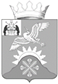 Российская ФедерацияНовгородская областьДУМА Батецкого муниципального районаР Е Ш Е Н И ЕОб утверждении Порядка  реализации инициативных проектов в Батецком муниципальном районеПринято Думой Батецкого муниципального района 22  июня  2021 годаВ соответствии со статьями 74 и 86 Бюджетного кодекса Российской Федерации, статьей 26 Федерального закона от 06 октября 2003 года                            № 131-ФЗ «Об общих принципах организации местного самоуправления в Российской Федерации», Уставом Батецкого муниципального района Дума Батецкого муниципального района с целью активизации участия жителей Батецкого муниципального района в осуществлении местного самоуправления и решения вопросов местного значения посредством реализации на территории Батецкого муниципального района инициативных проектов РЕШИЛА:1. Утвердить прилагаемый Порядок реализации инициативных проектов в Батецком муниципальном районе. 2. Опубликовать решение в муниципальной газете «Батецкий вестник» и разместить на официальном сайте Администрации муниципального района в информационно-телекоммуникационной сети «Интернет».п.Батецкий22 июня 2021 года№ 41-РД                                                                                           Утвержденрешением Думы Батецкогомуниципального района                                                                                              от 22.06.2021 № 41-РДПорядок  реализации инициативных проектов в Батецком муниципальном районе1. Общие положения1.1. Настоящий Порядок разработан в соответствии со статьями 74 и 86 Бюджетного кодекса Российской Федерации, Федеральным законом                               от 06.10.2003 № 131-ФЗ «Об общих принципах организации местного самоуправления в Российской Федерации», Уставом Батецкого муниципального района в целях проведения мероприятий, имеющих приоритетное значение для жителей Батецкого муниципального района или его части, путем реализации инициативных проектов. 1.2. Под инициативным проектом понимается проект, внесенный в Администрацию Батецкого муниципального района, посредством которого обеспечивается реализация мероприятий, имеющих приоритетное значение для жителей Батецкого муниципального района или его части по решению вопросов местного значения или иных вопросов, право решения которых предоставлено органам местного самоуправления Батецкого муниципального района.1.3. Целью реализации инициативных проектов является активизация участия жителей Батецкого муниципального района в определении приоритетов расходования средств местного бюджета и поддержка инициатив жителей в решении вопросов местного значения и (или) иных вопросов, право решения которых предоставлено органам местного самоуправления Батецкого муниципального района.1.4. Задачами реализации инициативных проектов являются:1) повышение эффективности бюджетных расходов за счет вовлечения жителей в процессы принятия решений на местном уровне и усиление гражданского контроля за деятельностью органов местного самоуправления Батецкого муниципального района в ходе реализации инициативных проектов;2) повышение открытости деятельности органов местного самоуправления Батецкого муниципального района;3) развитие взаимодействия Администрации Батецкого муниципального района с жителями и территориальным общественным самоуправлением Батецкого муниципального района. 1.5. Принципами реализации инициативных проектов являются:1) равная доступность для всех граждан Батецкого муниципального района в выдвижении инициативных проектов;2) конкурсный отбор инициативных проектов; 3) открытость и гласность процедур при выдвижении и рассмотрении инициативных проектов.1.6. Участниками реализации инициативных проектов являются:1) Администрация Батецкого муниципального района;2) население Батецкого муниципального района;3) органы территориального общественного самоуправления (далее-ТОС);4) товарищества собственников жилья;5) индивидуальные предприниматели, юридические и физические лица, предоставившие средства либо обеспечившие предоставление средств для реализации проекта (далее - организации и другие внебюджетные источники). 2. Порядок внесения инициативного проекта2.1. Инициаторами инициативного проекта (далее – инициаторы проекта) вправе выступать:1) инициативная группа численностью не менее десяти граждан, достигших шестнадцатилетнего возраста и проживающих на территории Батецкого муниципального района; 2) органы территориального общественного самоуправления; 3) товарищества собственников жилья. 2.2. Предлагаемый к реализации инициативный проект должен быть ориентирован на решение конкретной проблемы в рамках вопросов местного значения в пределах территории (части территории) Батецкого муниципального района и содержать следующие сведения:1) описание проблемы, решение которой имеет приоритетное значение для жителей Батецкого муниципального района или его части; 2) обоснование предложений по решению указанной проблемы;3) описание ожидаемого результата (ожидаемых результатов) реализации инициативного проекта; 4) предварительный расчет необходимых расходов на реализацию инициативного проекта; 5) планируемые сроки реализации инициативного проекта; 6) сведения о планируемом (возможном) финансовом, имущественном и (или) трудовом участии заинтересованных лиц в реализации данного проекта;7) указание на объем средств местного бюджета в случае необходимости использования этих средств в реализации инициативного проекта, за исключением планируемого объема инициативных платежей;8) гарантийное письмо инициатора проекта, подтверждающее обязательства по финансовому обеспечению инициативного проекта;9) гарантийное письмо индивидуального предпринимателя, юридического или физического лица, выразивших желание принять участие в софинансировании инициативного проекта, подтверждающее обязательства по финансовому обеспечению проекта (при наличии); 10) указание на территорию Батецкого муниципального района или его часть, в границах которой будет реализовываться инициативный проект, определенную инициаторами проекта в соответствии с Порядком   определения территории или части территории Батецкого муниципального района, предназначенной для реализации инициативных проектов, на которой могут реализовываться инициативные проекты, утвержденным решением Думы Батецкого муниципального района (далее – Порядок определения территории);11) протокол собрания (конференции) граждан по вопросу о поддержке и выдвижении инициативного проекта жителями Батецкого муниципального района;12) фотоматериалы о текущем состоянии объекта, на котором планируется проведение работ в рамках инициативного проекта;13) сопроводительное письмо за подписью представителя инициативной группы с описью представленных документов;14) указание на способ информирования Администрацией Батецкого  муниципального района инициаторов проекта о рассмотрении инициативного проекта.2.3. При разработке инициативного проекта его инициаторы обращаются в Администрацию Батецкого муниципального района для решения вопроса определения территории Батецкого муниципального района или ее части, в границах которой предлагается реализовать данный проект. Администрация Батецкого муниципального района в течение 15 дней со дня получения обращения инициаторов проекта принимает решение в соответствии с Порядком определения территории. 2.4. Инициативный проект до его внесения в Администрацию Батецкого муниципального района подлежит рассмотрению на собрании или конференции граждан, в том числе на собрании или конференции граждан, осуществляющих территориальное общественное самоуправление, с целью обсуждения инициативного проекта, определения его соответствия интересам жителей Батецкого муниципального района  или его части и целесообразности его реализации, а также принятия собранием граждан или конференцией граждан решения о поддержке и выдвижении инициативного проекта. На одном собрании (конференции) граждан возможно рассмотрение нескольких инициативных проектов. О проведении собрания (конференции) граждан жители Батецкого муниципального района должны быть проинформированы инициаторами проекта не менее чем за 15 дней до их проведения.2.5. При внесении инициативного проекта в Администрацию Батецкого муниципального района инициаторы проекта прикладывают к нему протокол собрания (конференции) граждан, который должен содержать следующую информацию:1) дату и время проведения собрания (конференции) граждан;2) количество граждан, присутствовавших на собрании (конференции);3) данные (ФИО, контактный телефон) об инициаторе проведения собрания (конференции) граждан и секретаре собрания (конференции);4) повестку дня о рассмотрении следующих вопросов:а) утверждение инициативного проекта;б) утверждение перечня и объемов работ по инициативному проекту;в) принятие решения о размере софинансирования инициативного проекта жителями Батецкого муниципального района;г) уровень софинансирования инициативного проекта юридическими и физическими лицами, индивидуальными предпринимателями, желающими принять участие в реализации инициативного проекта (при наличии);д) уровень софинансирования инициативного проекта за счет бюджета Батецкого муниципального района;е) вклад населения, юридических и физических лиц, индивидуальных предпринимателей, желающих принять участие в реализации инициативного проекта, в неденежной форме (трудовое участие, материалы, и другие формы);ж) принятие решения о порядке и сроках сбора средств софинансирования проекта;з) утверждение состава инициативной группы граждан и ее представителя, уполномоченного подписывать документы и представлять интересы в органах местного самоуправления Батецкого муниципального района, других органах и организациях при внесении и реализации инициативного проекта.3. Информирование населения о поступлении инициативного проекта и обобщение предложений и замечаний жителей муниципального образования3.1. Администрация Батецкого муниципального района в течение трех рабочих дней со дня внесения инициативного проекта опубликовывает (обнародует) и размещает на официальном сайте Администрации Батецкого муниципального района в информационно-телекоммуникационной сети «Интернет» следующую информацию: 1) о внесении инициативного проекта, с указанием сведений, перечисленных в п.2.2. настоящего Порядка;2) об инициаторах проекта;3) о возможности направления жителями Батецкого муниципального района в адрес Администрации Батецкого муниципального района  в письменной или электронной форме замечаний и предложений по инициативному проекту и сроки их предоставления. 3.2. Граждане, проживающие на территории Батецкого муниципального района, достигшие шестнадцатилетнего возраста, и желающие выразить свое мнение, в сроки, установленные в соответствии с пп. 3.1. п.3 настоящего Порядка, направляют в адрес Администрации Батецкого муниципального района замечания и предложения по инициативному проекту.3.3. Администрация Батецкого муниципального района, в течение пяти календарных дней со дня, следующего за днем истечения срока, установленного в соответствии с пп. 3.1.  п. 3 настоящего Порядка, проводит обобщение поступивших замечаний и предложений, по результатам которого составляет заключение. Заключение о результатах обобщения поступивших от жителей замечаний и предложений по инициативному проекту в течение двух рабочих дней со дня его составления размещаются на официальном сайте Администрации Батецкого муниципального района в информационно-телекоммуникационной сети «Интернет».4. Рассмотрение инициативного проекта4.1. Инициативный проект рассматривается Администрацией Батецкого муниципального района в течение 30 дней со дня его внесения. По результатам рассмотрения инициативного проекта Администрация Батецкого муниципального района принимает одно из следующих решений: 1) поддержать инициативный проект и продолжить работу над ним в пределах бюджетных ассигнований, предусмотренных решением о местном бюджете, на соответствующие цели и (или) в соответствии с порядком составления и рассмотрения проекта местного бюджета (внесения изменений в решение о местном бюджете);2) отказать в поддержке инициативного проекта и вернуть его инициаторам проекта с указанием причин отказа в поддержке инициативного проекта.4.2. Администрация Батецкого муниципального района вправе отказать в поддержке инициативного проекта в случаях:1) несоблюдения установленного порядка внесения инициативного проекта и его рассмотрения;2) несоответствия инициативного проекта требованиям федеральных законов и иных нормативных правовых актов Российской Федерации, законов и иных нормативных правовых актов Новгородской области, Уставу Батецкого муниципального района;3) невозможности реализации инициативного проекта ввиду отсутствия у органов местного самоуправления Батецкого муниципального района необходимых полномочий и прав;4) отсутствия средств местного бюджета в объеме средств, необходимом для реализации инициативного проекта, источником формирования которых не являются инициативные платежи;5) наличия возможности решения описанной в инициативном проекте проблемы более эффективным способом;6) признания инициативного проекта не прошедшим конкурсный отбор.4.3. Администрация Батецкого муниципального района вправе, а в случае, предусмотренном пунктом пп.5 п.4.2. настоящего Порядка, обязана предложить инициаторам проекта совместно доработать инициативный проект, а также рекомендовать представить его на рассмотрение в орган местного самоуправления иного муниципального образования или в государственный орган в соответствии с их компетенцией.4.4. В случае, если в Администрацию Батецкого муниципального района внесено несколько инициативных проектов, в том числе с постановкой аналогичных по содержанию приоритетных проблем, то Администрация Батецкого муниципального района организует проведение конкурсного отбора в Порядке проведения конкурсного отбора инициативных проектов для реализации на территории Батецкого муниципального района, утвержденном Решением Думы Батецкого муниципального района, и информирует об этом инициаторов проектов.4.5. Проведение конкурсного отбора возлагается на коллегиальный орган – конкурсную комиссию, формирование и деятельность которой определяется Положением о конкурсной комиссии по организации и проведению конкурсного отбора инициативных проектов, утвержденным Решением Думы Батецкого муниципального района.5. Порядок финансирования инициативного проекта5.1. Источником финансового обеспечения реализации инициативных проектов являются предусмотренные решением о местном бюджете бюджетные ассигнования на реализацию инициативных проектов, формируемые в том числе с учетом объемов инициативных платежей и иных межбюджетных трансфертов, предоставленных в целях финансового обеспечения соответствующих расходных обязательств Батецкого муниципального района.5.2. Под инициативными платежами понимаются денежные средства граждан, индивидуальных предпринимателей и юридических лиц, образованных в соответствии с законодательством Российской Федерации, уплачиваемые на добровольной основе и зачисляемые в соответствии с Бюджетным кодексом Российской Федерации в бюджет Батецкого муниципального района в целях реализации конкретных инициативных проектов. 5.3. Администрацией Батецкого муниципального района ежегодно устанавливается общая предельная сумма финансирования инициативных проектов, исходя из общей суммы средств, предусмотренных в бюджете муниципального образования.5.4. Не допускается выделение финансовых средств из местного бюджета на:1) объекты частной собственности;2) объекты, расположенные в садоводческих некоммерческих организациях, не находящихся в муниципальной собственности;3) ремонт или строительство объектов культового и религиозного назначения;4) проекты, которые могут иметь негативное воздействие на окружающую среду;5) ремонт или строительство административных зданий, сооружений, являющихся частной собственностью6) объекты, используемые для нужд органов местного самоуправления.5.5. Уровень софинансирования инициативного проекта за счет средств местного бюджета составляет:1) в случае, если инициатором проекта являются юридические лица - не более 85% от стоимости реализации инициативного проекта;2) в случае, если инициатором проекта являются индивидуальные предприниматели - не более 95% от стоимости реализации инициативного проекта;3) в случае, если инициатором проекта являются жители Батецкого муниципального района - не более 97% от стоимости реализации инициативного проекта. 5.6. Документальным подтверждением софинансирования инициативного проекта жителями муниципального образования, индивидуальными предпринимателями, юридическими лицами, являются договоры о внесении в бюджет Батецкого муниципального района инициативных платежей, платежные поручения.5.7. Исполнитель обеспечивает результативность, адресность и целевой характер использования денежных средств, выделенных для реализации инициативного проекта.5.8. Исполнитель предоставляет отчетность об использовании денежных средств, полученных за счет средств жителей муниципального образования, индивидуальных предпринимателей, юридических лиц, которая предоставляется по требованию представителя инициативной группы.5.9. В случае, если инициативный проект не был реализован, инициативные платежи подлежат возврату лицам (в том числе организациям), осуществившим их перечисление в бюджет муниципального образования до конца финансового года.5.10. В случае образования по итогам реализации инициативного проекта излишне уплаченных инициативных платежей, не использованных в целях реализации инициативного проекта, указанные платежи подлежат возврату лицам, осуществившим их перечисление в местный бюджет и распределяются между ними пропорционально от суммы вносимого финансирования.5.11. Реализация инициативных проектов может обеспечиваться также в форме добровольного имущественного и (или) трудового участия заинтересованных лиц.5.12. Определение исполнителей (подрядчиков, поставщиков) для реализации инициативного проекта осуществляется в соответствии с требованиями Федерального закона от 05.04.2013 № 44-ФЗ «О контрактной системе в сфере закупок товаров, работ, услуг для обеспечения государственных и муниципальных нужд» после перечисления участниками инициативной группы в бюджет Батецкого муниципального района в полном объеме средств, необходимых для софинансирования реализации инициативного проекта. 5.13. На исполнение инициативного проекта, инициатором которого является ТОС, зарегистрированный в качестве юридического лица, может быть предоставлена субсидия.6. Общественный контроль за реализацией инициативного проекта6.1. Инициаторы проекта, а также граждане, проживающие на территории Батецкого муниципального района, уполномоченные собранием (конференцией) граждан или инициаторами проекта, вправе осуществлять общественный контроль за реализацией соответствующего инициативного проекта в формах, предусмотренных законодательством Российской Федерации. 6.2. Информация о ходе рассмотрения инициативного проекта Администрацией Батецкого муниципального района и его реализации, в том числе об использовании денежных средств, имущественном и (или) трудовом участии заинтересованных лиц в его реализации, подлежит опубликованию (обнародованию) и размещению на официальном сайте Администрации Батецкого муниципального района в информационно-телекоммуникационной сети «Интернет». 6.3. Отчет Администрации Батецкого муниципального района по итогам реализации инициативного проекта подлежит опубликованию (обнародованию) и размещению на официальном сайте Администрации Батецкого муниципального района в информационно-телекоммуникационной сети «Интернет» не позднее чем через 30 дней со дня завершения реализации инициативного проекта. 6.4. Отчет ТОС, получившего субсидию, по итогам реализации инициативного проекта подлежит представлению в Администрацию Батецкого муниципального района по установленной форме,  для последующего опубликования (обнародования) и размещения на официальном сайте Администрации Батецкого муниципального района в информационно-телекоммуникационной сети «Интернет» не позднее чем через 30 дней со дня завершения реализации инициативного проекта._____________Приложение к Порядку реализации инициативных проектов на территории Батецкого муниципального районаПротокол	собрания (конференции) граждан о поддержке (отклонении) инициативного(ных)проекта(ов) для его (их) реализации на территории Батецкого муниципального районаДата проведения собрания (конференции): «_____»  ____________ 20____ г. Место проведения собрания (конференции):_________________________________Время начала собрания (конференции): 	____час. _________ минВремя окончания собрания (конференции): _______ час ________ мин.	Повестка собрания (конференции): _________________________________________Ход собрания (конференции): ______________________________________________________________________________________________________________________(описывается ход проведения собрания с указанием рассматриваемых вопросов, выступающих лиц и сути их выступления по каждому вопросу, решений, принятых по каждому вопросу, количестве проголосовавших за, против, воздержавшихся)Итоги собрания(конференции) и принятые решения:Председатель: 	___________________ _______________					подпись  			(ФИО)Секретарь: 	___________________ _______________					подпись  			(ФИО)Представитель Администрации Батецкого муниципального района: ___________________________________  ______________ _____________________должность  					подпись  		(ФИО)	Глава Батецкого муниципального района                                      В.Н.ИвановПредседатель Думы Батецкого         муниципального района                         А.И. Никонов№ п/пНаименованиеИтоги собрания(конференции)  и принятые решения1Количество граждан (чел), присутствующих на собрании (конференции) (подписные листы прилагаются)2Наименования инициативного(ых) проекта(ов), которые обсуждались на собрании(конференции) 3Наименование проекта, выбранного для реализации 4Предполагаемая общая стоимость реализации выбранного проекта (руб.)5Сумма вклада населения на реализацию выбранного проекта (руб.)6Сумма вклада юридических лиц, индивидуальных предпринимателей, желающих принять участие в проекте (руб.)9Состав инициативной группы (Ф.И.О., адрес регистрации, контактные данные)